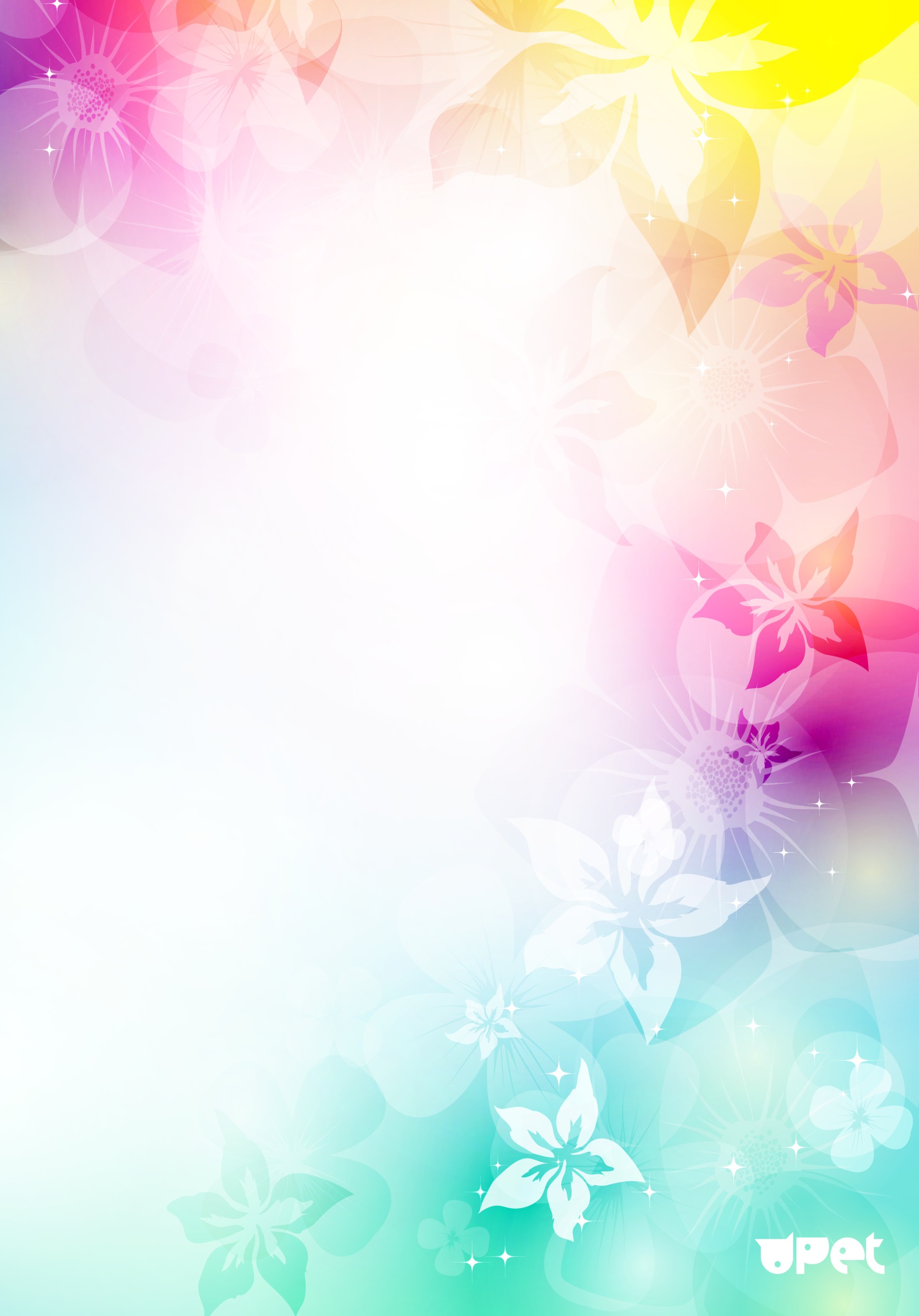 Отдел культуры Администрации Аксайского районаРайонный Дом культуры «Факел»ПРИГЛАШАЮТпринять участие в онлайн-акции«СПОЕМ КАЗАЧЬИ ПЕСНИ»Акция проводится в рамках празднования 450-летия образования Донского казачестваМузыка и песня – самый прямой путь сохранить и передать будущим поколениям все многовековое культурное и духовное наследие народа. Песни казаков о Доне  исполнены красоты, силы, благородства.Предлагаем всем желающим исполнить любимые казачьи песни и разместить авторское видео, сделанное в домашних условиях, в социальных сетях с хештегом  #КАЗАЧЬЯПЕСНЯДОМА. Лучшие работы будут размещены на сайте РДК  «Факел» и на страничке Instagram rdk_fakel_aksai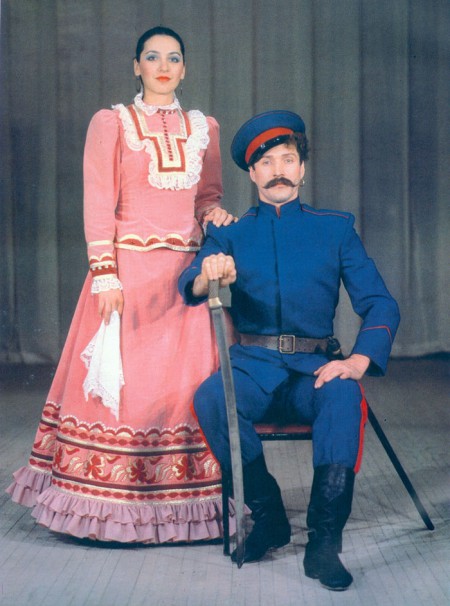 